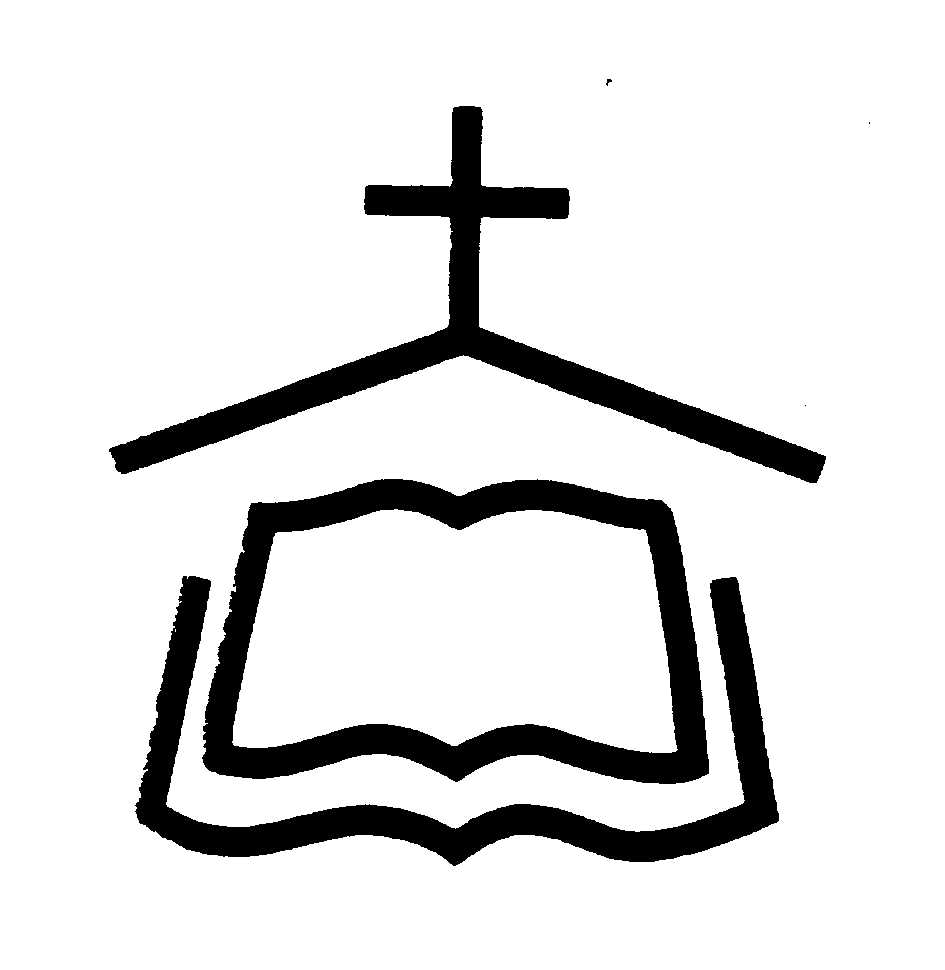   事奉同工  上主日人數及奉獻奉獻週間聚會經文選讀哥林多前書6:9-209你們豈不知不義的人不能承受神的國嗎？不要自欺！無論是淫亂的、拜偶像的、姦淫的、作孌童的、親男色的、 10偷竊的、貪婪的、醉酒的、辱罵的、勒索的，都不能承受神的國。 11你們中間也有人從前是這樣；但如今你們奉主耶穌基督的名，並藉著我們神的靈，已經洗淨，成聖，稱義了。12凡事我都可行，但不都有益處。凡事我都可行，但無論哪一件，我總不受它的轄制。 13食物是為肚腹，肚腹是為食物；但神要叫這兩樣都廢壞。身子不是為淫亂，乃是為主；主也是為身子。 14並且神已經叫主復活，也要用自己的能力叫我們復活。 15豈不知你們的身子是基督的肢體嗎？我可以將基督的肢體作為娼妓的肢體嗎？斷乎不可！ 16豈不知與娼妓聯合的，便是與她成為一體嗎？因為主說：「二人要成為一體。」 17但與主聯合的，便是與主成為一靈。 18你們要逃避淫行。人所犯的，無論甚麼罪，都在身子以外，惟有行淫的，是得罪自己的身子。 19豈不知你們的身子就是聖靈的殿嗎？這聖靈是從神而來，住在你們裏頭的；並且你們不是自己的人， 20因為你們是重價買來的。所以，要在你們的身子上榮耀神。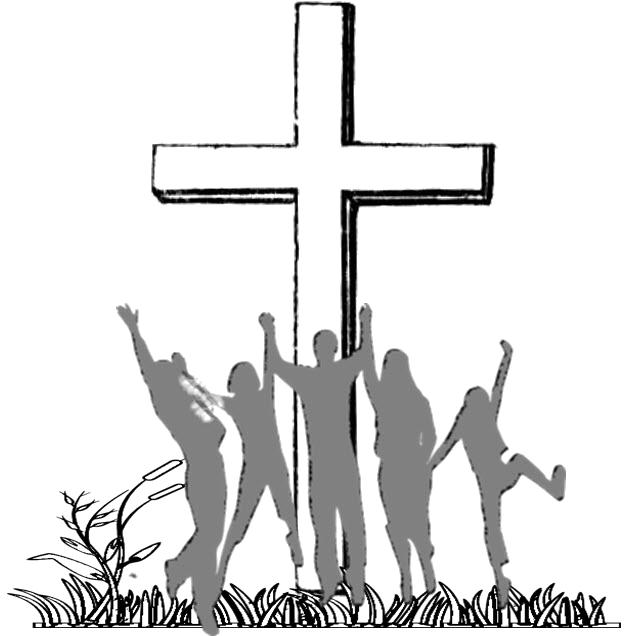 腓立比書4：4-7羅威爾華人聖經教會     Chinese Bible Church of Greater Lowell197 LittletonRd, Bldg B, Chelmsford, MA 01824Tel:(978)256-3889, (978)256-6276; Fax:(978)256-0056Website: www.cbcgl.orgE-mail:office@cbcgl.org“凡勞苦擔重擔的人,可以到我這裡來,我就使你們得安息”    馬太福音十一章28節“Come to me, all you who are weary andburdened, and I will give you rest. ”Matthew 11:2808/16/15本 主 日下 主 日08/16/15聯合崇拜聯合崇拜會前敬拜封德成黃靜怡會前禱告吳雅筑倪   鑒司        會吳雅筑倪   鑒領       詩黃玉明凌麗娜司        琴樊曼文吳雅筑翻       譯李思明陳志英招       待曾宇文孔    晖刘慧玲江欣宁吳永強李培龍李秀娟王婧雯新人招待柳   兵柳   兵接        待王嘵宇石   泉音        響韓庆昇韓庆昇清       潔粵語团契粵語团契育嬰室 成    豔  項開華 袁学男    杨冬芝 李秀真華語Mandarin238常費General Fund  $  10,801.50粵語Cantonese238宣道Mission Fund     $    1,500.00  英語English96慈惠基金兒童Children55代轉External Transfer嬰兒Infants4青少年短宣  $        320.00特別收入特別基金總計Total392總計Total $  12,621.50經常 費上週奉獻       $       10,801.50經常 費累積奉獻       $     357,720.27宣 教 基 金累積奉獻       $       40,479.00宣 教 基 金奉獻目標       $     100,000.00課程名稱語言教師教室查經之樂樂無窮國吳榮滁牧師神學中心B113夏天，讀詩天－詩篇選讀國吳呂素琴師母华語禮堂Parent & Youth: Growing Together in the Lord國青少年家長A223Improving Your Serve英馬德諾牧師A216Gospel of John Bible Study英A113禱告會主日：9:15am~9:45am禱告會週三：7:45pm~9:00pm團契小組週五：7:30pm~9:30pm團契小組華語團契粵語團契青少年LYF 兒童AWANA 嬰兒照顧以斯帖姊妹團契週三：10:00am~12:00pm目前暂停9月16日恢复聚会晨光長者團契週三：10:00am~12:00pm目前暂停9月16日恢复聚会主日崇拜SundayWorship華語粵語英語  Mandarin    Cantonese    English10:00am主日學SundaySchool華語粵語英語 Mandarin    Cantonese     English11:30am